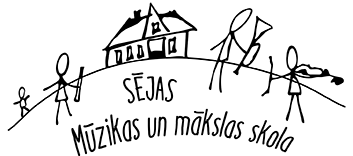 Sējas Mūzikas un mākslas skolas direktorei Annai Porterei IESNIEGUMSLūdzu uzņemt manu   Profesionālās ievirzes izglītības programmā: (izvēlēto atzīmēt ar X un ierakstīt uz kuru klasi).  Ziņas par audzēkniZiņas par vecākiemPielikumā jāpievieno: ārsta izziņa;stājoties uz vecāku klasi, ja iepriekš ir mācījies mūzikas/mākslas skolā – iepriekšējā semestra/mācību gada liecības kopijaPiekrītu ka mans bērns var tikt fotografēts un filmēts Sējas MMS mācību procesā un ar to saistītajos pasākumos. Piekrītu ka šīs fotogrāfijas un video var tikt publicēti Sējas MMS un Saulkrastu novada mājas lapās un Sējas MMS sociālajos tīklos. 		Vecāku paraksts___________________________________ *Dati tiks izmantoti tikai skolas dokumentācijas vajadzībām likumdošanas ietvaros)** Pašrocīgs datums un paraksts nav nepieciešams, ja dokuments parakstīts ar drošu elektronisko parakstu, kas satur laika zīmogu un nosūtīts uz epastu - sejasmms@saulkrasti.lvAIZPILDA SĒJAS MMSKomentārs: Novērtējums stājoties vecākajās klasēsSagatavotības līmenis specialitātē      Teorētiskajos priekšmetos      Komisijas lēmums:      Komisija:      (Vārds, Uzvārds)(Adrese)(tālrunis, e-pasts)MŪZIKAS NODAĻĀMŪZIKAS NODAĻĀklasēMĀKSLAS NODAĻĀMĀKSLAS NODAĻĀklasēKlavierspēleVizuāli plastiskā mākslaVijoles spēleAlta spēleINTEREŠU IZGLĪTĪBĀINTEREŠU IZGLĪTĪBĀINTEREŠU IZGLĪTĪBĀKokles spēleMākslaMākslaKlarnetes spēleVokālā mūzikaVokālā mūzikaSaksofona spēleInstrumenta spēle - Instrumenta spēle - Ģitāras spēleKora klaseAudzēkņa vārds, uzvārds Personas kods 
(nepieciešams datu ievadei izglītības sistēmā)Dzīvesvietas adrese, tālrunis Deklarētā adrese 
(ja atšķiras no faktiskās)  Skola un klase, kurā mācās Cik ilgi un kur mācījies mūziku/mākslu MāteVārds, uzvārdsTālrunis, e-pastsTēvsVārds, uzvārdsTālrunis, e-pastsAizbildnisVārds, uzvārdsTālrunis, e-pastsPārbaudes rezultāti stājoties Mūzikas nodaļāPārbaudes rezultāti stājoties Mūzikas nodaļāPārbaudes rezultāti stājoties Mākslas nodaļāPārbaudes rezultāti stājoties Mākslas nodaļāMuzikālā dzirdeKrāsu izjūta DziesmiņaRitma izjūtaMuzikālā atmiņa Zīmējums  Ritma izjūtaStāstījums 